Sport Nutrition – The Basics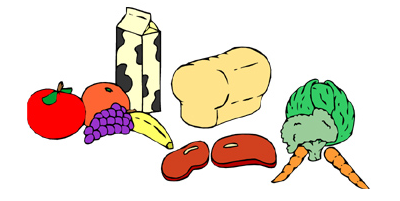 By Janelle Vincent, RD, IOC Dipl Sports Nutr (c)Pre-Training/CompetitionAlways eat before a training/competition, even when it’s first thing in the morning What you eat should help you stay hydrated, and make you feel ready to train/compete Eat foods that you like and that you have all the time, trying a new food before competition is not the best choice! Eat a meal 2-4 hours beforeThis meal should be:High in carbohydrates (most of the meal)Low in fibre and fat to prevent stomach upset and help with digestionHave 2 cups of fluid (water, milk, sports drink, etc) with this meal 1 hour before the training/competition have a light snack (granola bar, fruit, etc)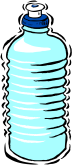 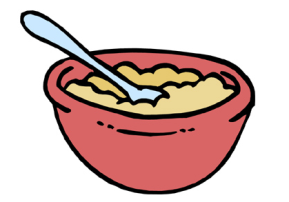 During the Training/Competition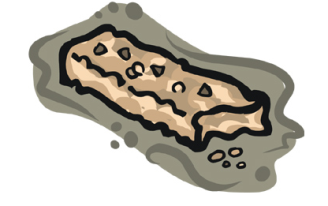 Stay hydrated Grab water and sports drinks Don’t wait until you are thirsty to drinkAim for 1 big gulp every 15-20mins, or as often as you can…and don’t spit it out!Take in fuel (carbs) as needed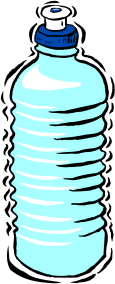 Post- Training/CompetitionYour body needs to re-fuel to be able to recover for your next training/competitionDrink a lot of water/sports drinksEat a snack 15-30 minutes after training/competition (fruit, chocolate milk, bagel, sandwich, Gatorade, granola bar, cereal, etc) Eat a ratio of carbs to protein of 4:1 (four times more carbohydrates than protein)Have a well-balanced meal within 2 hours following training/competition - remember to include all four food groups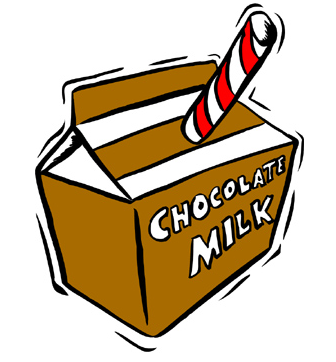 Training/Competition Meal IdeasPre-Training/Event Meal IdeasBagel with jam/honey, nut butter, fruit cup & yogurtOatmeal/cereal, milk, dried fruit, juice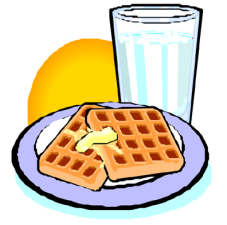 Pancakes, small amount syrup, berries, milk/yogurtGrilled chicken sub, carrot sticks & dip, chocolate milkPasta with lean meat/tomato sauce, salad, fruit salad, milkLentil soup, roll, salad, soy/almond beverageSnack IdeasFlavoured milk and bananaOatmeal cookies and milkYogurt, fruit and granolaPeanut butter and fruit wrap and milkDry cereal, dried fruit and nuts/seeds (trail mix) & juiceSport Bar (1/2 – 1 bar) or Liquid Meal (Boost/Carnation/Ensure etc.)Fluid TipAim for 2 cups of fluid 2-3 hours prior.  Avoid pop.During Training/Competition Snack IdeasBananaOrange slicesApple wedgesFruit leathersCereal barsSports bars (see box)Fluid TipAim for 2 gulps of fluid every 15-20 minutesWaterSports Drink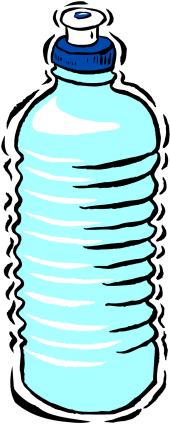 Recovery Snack following Training/CompetitionSnack IdeasHomemade oatmeal cookies and chocolate milkBerries and yogurt with granolaLow fat muffin and milkCereal and dried fruit mix and boxed juice½ banana and chocolate milkTortilla with Nutella and bananaSports bars (see box)Fluid TipHydrate to help with recovery – water, flavoured milk, sport drink, juice etc.Between Training/Competition (days with two or more back-to-back events)Short Breaks (< 2hr)Honey/jam sandwichFruit – fresh/canned/pureedPlain or chocolate milk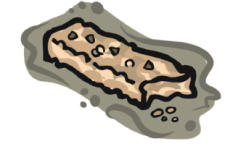 Fruit yogurt or Liquid yogurt drinkCereal bar & juice boxCereal/dried fruit mixSport drink or diluted fruit juiceFluid TipAim for 2 gulps of fluid every 15-20 minutesAvoid popPost-Event (following last event of the day)Meal IdeasLean meat sandwich/sub, veggies, milk, oatmeal raisin cookie, fruitEgg, cheese, and ham English muffin, juiceSoup and sandwichThick crust pizza with lean meat, veggie topping, milk, fruit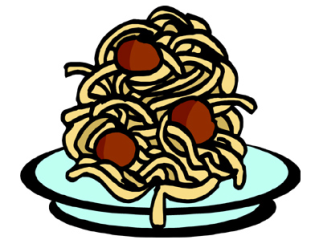 Hot/cold cereal, milk, banana, juiceSnack IdeasCereal or fruit bar, milk/yogurtBagel, nut butter, fruit spread, milk/juiceYogurt, fruit and cerealSport bar, chocolate milk Fluid TipHydrate to help with recovery – water, flavoured milk, juice etc.Athlete’s Food Record When you eat a serving of food from a food group, check the box under the meal you ate it at.* All meals and snacks count, even recovery snacks* Bring fluids and snacks to all eventsMeal/Snack #1Meal/Snack #2Meal/Snack #3Meal/Snack #4Meal/Snack #5Meal/Snack #6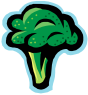 SuperFoods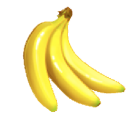 8-14+Energizers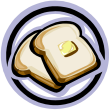 8-14+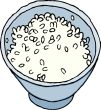 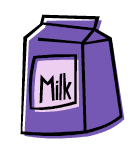 Bone    Builders 3-4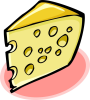 Muscle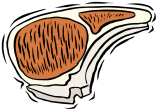 Repair2-3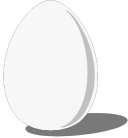 Fluids